Protokoll från KarlEkons Styrelsemöte 2020-09-08Plats: Online via ZoomNärvarande: Amanda Nygren, Linnéa Söderström, Ivo Kuijpers, Celina Nilsson, Sara Wiman, Wilma Högqvist, Marcus Olsson, Amanda Persson, Leila Kafaii, Hanna Jansson, Sebastian Ruud TietzeIcke närvarande: 
Närvarande utan rösträtt: Melody Ghorashi, William Bäck___________________________________________________________________________§ 1 Mötets öppnande
Ordförande, Amanda Nygren, förklarar mötet öppnat kl. 17:15

§ 2 Val av mötesordförande 
Till mötesordförande valdes Amanda Nygren.§ 3 Val av sekreterare 
Till sekreterare valdes Linnéa Söderström.§ 4 Val av justeringsperson
Till justeringsperson valdes Celina Nilsson
§ 5 Fastställande av dagordningen
Styrelsen beslutar att godkänna dagordningen.

§ 6 Föregående protokoll
Godkännande av föregående protokoll.


§ 7 Dagordning7.1 KEY uppdateringProjektledarna Melody Ghorashi och William Bäck är med på styrelsemötet och ger en uppdatering inför planeringen av mässan. Karlstad Universitet har valt att ha kvar begränsningen med att inte hålla några mässor på skolan vilket försvårar arbetet för att ha KEY på plats och gör att KEY kommer vara online i största möjliga mån. Inget beslut har ännu tagits för om mässan kommer vara helt digital. Projektledarna har varit i kontakt med Leila Kafaii om att få med henne i företagsgruppen och önskar att få med henne i projektgruppen. Sebastian yrkar på att rösta in Leila Kafaii till företagsgruppen i KEYs-projektgrupp. Styrelsen går till beslut att bifalla Sebastians yrkande. 
Styrelsen beslutar att bifalla Sebastians yrkande.Melody Ghorashi och William bäck justeras ut 17.377.2 Problem med KEYEn av projektledarna för KEY kommer flytta till Stockholm men tänker sig att arbetet kan fortsätta sitt jobb därifrån. Inga nya projektledare hinner tillsättas men ytterligare en till projektledare eller rådgivare kan tillsättas för att styra upp och hjälpa till med planeringen. 7.3 Uppdatering Nollingsreglementet - IntroduktionsreglementetUnder välkomstdagarna/introduktionen uppstod det några incidenter. Nollningsreglementet diskuteras samt revideras, ändras och byts namn till Introduktionsreglementet. Amanda N yrkar på att uppdatera nollningsreglementet till det nya IntroduktionsreglementetStyrelsen går till beslut att bifalla Amanda yrkande. 
Styrelsen beslutar att bifalla Amandas yrkande.Mötet ajourneras 19.00Mötet återupptas 19.067.4 Sesam vill anordna en aktietävling för S.E.R.O.:s medlemsföreningarOrdförande för SESAM:s finansutskott har bjudit in alla S.E.R.O.:s föreningar för en tävling i aktiekunskap. Vinnaren är den som fått mest i avkastning vid tävlingens slut. Det skulle kosta 410 kr per förening i deltagaravgift (förutsatt att alla föringar anmäler sig, summan är även exklusive projektstöd som SESAM kommer söka hos S.E.R.O.) Tävlingen är individuell för varje person men föreningen står för anmälningskostnaden.Amanda Persson kommer ta kontakt med ordförande för Sesams finansutskott med mer information om tävlingen. Styrelsen bestämmer gemensamt att detta är en god ide och kommer vara med i tävlingen. 7.5 Konstituerande av nya styrelsenDå Celina Nilsson kliver på som ny skattmästare måste ett nytt konstituerande av styrelsen göras. Ordförande - Amanda NygrenVice ordförande - Amanda PerssonSekreterare - Linnéa SöderströmSkattmästare - Celina NilssonOrdförande Utbildning - Marcus OlssonOrdförande Idrott - Ivo KuijpersOrdförande Marknadsföring - Wilma HögqvistOrdförande Näringsliv - Sebastian Ruud TiezeOrdförande Sexmästeriet - Hanna JanssonOrdförande Caps - Sara WimanVice ordförande Caps - Leila Kafaii
Linnéa yrkar på att vi kan anta den nya styrelseuppsättningen för verksamhetsåret hösten 2020. 
Styrelsen går till beslut att bifalla Linnéas yrkande. 
Styrelsen beslutar att bifalla Linnéas yrkande7.6 Val av firmatecknareBeslut om fullmakt i Svenska Handelsbanken ABStyrelsen beslutade att skattmästare Celina Nilsson att var för sig erhållafullmakt vid Handelsbanken att för föreningens räkning vidta följande åtgärder:
Ansluta och avsluta följande produkter och tjänster:• Inlåningskonto• Bankgiro• Internet Företag• Betaltjänster inklusive Swish, autogiro, filöverföring, avtal om inlösen av• korttransaktioner
Hantera konton m.m:• Erhålla information om saldo och transaktioner avseende föreningenskonton• Förfoga över konton Lösa in checkar, postväxlar, plus- och bankgiroaviersamt andra anvisningar• Genomföra utlandsbetalningarÖvrigt:• Lämna kundkännedomsuppgifter för föreningen, samt lämna kundkännedomsuppgifter avseende verklige huvudman för föreningen.• Följande personer får enligt förenings räkning underteckna bankens fullmakt; Amanda Nygren och Celina NilssonAmanda yrkar på att Skattmästare Celina Nilsson skall ha behörighet till bankenoch vara firmatecknare var för sig.Styrelsen går till beslut att bifalla Amanda yrkande. 
Styrelsen beslutar att bifalla Amandas yrkande.

§ 8 Övriga punkter

§ 9 VeckouppdateringStyrelsen uppdaterar om sina poster och vad som händer i dagsläget.§ 10 Nästa möte

Fikaansvarig: Eget fika

§ 11 Mötets avslutande
Ordförande, Amanda Nygren, avslutar mötet kl. 20.04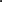 ____________________	____________________	____________________Amanda Nygren 	Linnéa Söderström	Celina Nilsson	Ordförande 		Sekreterare		Justeringsperson